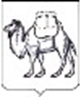 ТЕРРИТОРИАЛЬНАЯ ИЗБИРАТЕЛЬНАЯ КОМИССИЯСОСНОВСКОГО РАЙОНАРЕШЕНИЕ31 августа 2022 года                                                                               №53/445-5с. ДолгодеревенскоеО количестве избирательных бюллетеней для голосования на дополнительных выборах депутата Собрания депутатов Сосновского муниципального района шестого созыва по одномандатному избирательному округу №16, передаваемых в участковые избирательные комиссии избирательных участков № 2115, №2161В соответствии со статьей 41 Закона Челябинской области от 29 июня 2006 года № 36-ЗО «О муниципальных выборах в Челябинской области», территориальная избирательная комиссия Сосновского района, на которую в соответствии с постановлением избирательной комиссии Челябинской области № 11/316-7 от 19 мая 2022 года возложено исполнение полномочий по подготовке и проведению выборов в органы местного самоуправления, местного референдума на территории Сосновского муниципального района, РЕШИЛА:1. Передать избирательные бюллетени для голосования на дополнительных выборах депутата Собрания депутатов Сосновского муниципального района шестого созыва по одномандатному избирательному округу № 16 в участковую избирательную комиссию избирательного участка № 2116 в количестве 700 (Семьсот) штук, в участковую избирательную комиссию избирательного участка № 2161 в количестве 1400 (Одна тысяча четыреста) штук.2. Передачу избирательных бюллетеней в участковые избирательные комиссии избирательных участков № 2116, №2161 произвести не позднее 5 сентября 2022 года по акту.3.  Направить настоящее решение в участковые избирательные комиссии избирательных участков № 2116, №2161.4. Направить настоящее решение в избирательную комиссию Челябинской области для размещения в информационно-телекоммуникационной сети «Интернет».5. Контроль за исполнением настоящего решения возложить на председателя территориальной избирательной комиссии Сосновского района Корниенко Т.Б. Председатель комиссии                                                                  Т.Б. КорниенкоСекретарь комиссии                                                                      И.М. Щастливая